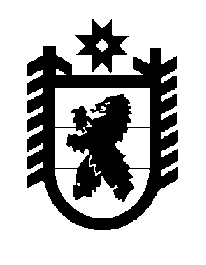 Российская Федерация Республика Карелия    ПРАВИТЕЛЬСТВО РЕСПУБЛИКИ КАРЕЛИЯРАСПОРЯЖЕНИЕот  24 февраля 2016 года № 117р-Пг. Петрозаводск В целях реализации Закона Республики Карелия от 26 июня 2015 года 
№ 1908-ЗРК «О перераспределении полномочий между органами местного самоуправления муниципальных образований в Республике Карелия и органами государственной власти Республики Карелия», в соответствии с частью 11 статьи 154 Федерального закона от 22 августа   2004 года № 122-ФЗ «О внесении изменений в законодательные акты Российской Федерации и признании утратившими силу некоторых законодательных актов Российской Федерации в связи с принятием федеральных законов «О внесении изменений и дополнений в Федеральный закон «Об общих принципах организации законодательных (представительных) и исполнительных органов государственной власти субъектов Российской Федерации» и «Об общих принципах организации местного самоуправления в Российской Федерации», учитывая решение Совета Кондопожского муниципального района от 29 сентября 2015 года № 3 «Об утверждении Перечня имущества, предлагаемого к передаче из муниципальной собственности Кондопожского муниципального района в государственную собственность Республики Карелия»: 1. Утвердить прилагаемый перечень имущества, передаваемого из муниципальной собственности Кондопожского муниципального района в государственную собственность Республики Карелия. 2. Государственному комитету Республики Карелия по управлению государственным имуществом и организации закупок совместно с администрацией Кондопожского муниципального района обеспечить подписание передаточного акта.3. Право собственности Республики Карелия на указанное в пункте 1 настоящего распоряжения имущество возникает с момента подписания передаточного акта.             ГлаваРеспублики  Карелия                                                              А.П. ХудилайненУтвержден распоряжениемПравительства Республики Карелияот 24 февраля 2016 года № 117р-ППЕРЕЧЕНЬ имущества, передаваемого из муниципальной собственности Кондопожского муниципального района в государственную собственность Республики Карелия____________№ п/пНаименование имуществаАдрес места нахождения имуществаИндивидуализирующие характеристики имущества1234Газопровод распределительный (уличная сеть) по с. Янишполе, 1 очередьс. Янишполе2008 год постройки, протяженность 4906 п. м, техпаспорт инв. № 31Газопровод распределительный (уличная сеть) по с. Янишполе, 2 очередьс. Янишполе2008 год постройки, протяженность 3986 п. м, техпаспорт инв. № 32Газопровод распределительный(уличная сеть) по с. Янишполе, 3 очередьс. Янишполе2009 год постройки, протяженность 4324 п. м, техпаспорт инв. № 34Газопровод распределительный (уличная сеть) по с. Янишполе, 4 очередьс. Янишполе2009 год постройки, протяженность 2451,5 п. м, техпаспорт инв. № 40Подводящий газопровод высокого давления к модульной котельнойс. Янишполе2009 год постройки, протяженность 15 п. м, техпаспорт инв. № 39Подводящий газопровод высокого давления к модульной котельнойпос. Березовка2010 год постройки, протяженность 83,5 п. м, техпаспорт инв. № 11Газопровод распределительный (уличная сеть), дер. Большое Вороноводер. Большое Вороново2013 год постройки, протяженность 1939 п. м, техпаспорт инв. № 5Газопровод распределительный (уличная сеть), пос. Марциальные Водыпос. Марциаль-ные Воды2013 год постройки, протяженность 617 п. м, техпаспорт инв. № 6Газопровод распределительный (уличная сеть), пос. Березовкапос. Березовка2012 год постройки, протяженность 3918,4 п. м, техпаспорт инв. № 3512234Газопровод распреде-лительный (уличная сеть) по с. Янишполе, 5 очередь, в том числе  с. Янишполе 2012 год постройки, протяженность 1082,6 п. м, техпаспорт инв. № 4610.1.10.1.Газопровод-ввод низкого давления к жилому дому № 4с. Янишполе, ул. Набережная, д. 4протяженность 23,2 п. м, техпаспорт инв. № 46, лит. 1710.2.10.2.Газопровод-ввод низкого давления к жилому дому № 52с. Янишполе, ул. Центральная, д. 52протяженность 9,5 п. м, техпаспорт инв. № 46, лит. 1910.3.10.3.Газопровод-ввод низкого давления к жилому дому № 38с. Янишполе, ул. Центральная, д. 38протяженность 12,8 п. м, техпаспорт инв. № 46, лит. 2010.4.10.4.Газопровод-ввод низкого давления к жилому дому № 37с. Янишполе, ул. Центральная, д. 37протяженность 9,3 п. м, техпаспорт инв. № 46, лит. 2110.5.10.5.Газопровод-ввод низкого давления к жилому дому № 34с. Янишполе, ул. Центральная, д. 34протяженность 11,2 п. м, техпаспорт инв. № 46, лит. 2210.6.10.6.Газопровод-ввод низкого давления к жилому дому № 30с. Янишполе, ул. Центральная, д. 30протяженность 13,8 п. м, техпаспорт инв. № 46, лит. 2310.7.10.7.Газопровод-ввод низкого давления к жилому дому № 29с. Янишполе, ул. Центральная, д. 29протяженность 11,9 п. м, техпаспорт инв. № 46, лит. 2410.8.10.8.Газопровод-ввод низкого давления к жилому дому № 27ас. Янишполе, ул. Центральная, д. 27апротяженность 54 п. м, техпаспорт инв. № 46, лит. 2810.9.10.9.Газопровод-ввод низкого давления к жилому дому № 22с. Янишполе, ул. Центральная, д. 22протяженность 19,5 п. м, техпаспорт инв. № 46, лит. 2510.10.10.10.Газопровод-ввод низкого давления к жилому дому № 17с. Янишполе, ул. Центральная, д. 17протяженность 31,5 п. м, техпаспорт инв. № 46, лит. 2610.11.10.11.Газопровод-ввод низкого давления к жилому дому № 1с. Янишполе, ул. Центральная, д. 1протяженность 39,2 п. м, техпаспорт инв. № 46, лит. 2710.12.10.12.Газопровод-ввод низкого давления к жилому дому № 3с. Янишполе, ул. Сосновская, д. 3протяженность 25,1 п. м, техпаспорт инв. № 46, лит. 810.13.10.13.Газопровод-ввод низкого давления к жилому дому № 1с. Янишполе, ул. Сосновская, д. 1протяженность 12,1 п. м, техпаспорт инв. № 46, лит. 91223410.14.10.14.Газопровод-ввод низкого давления к жилому дому № 18с. Янишполе, ул. Онежская, д. 18протяженность 55,8 п. м, техпаспорт инв. № 46, лит. 1410.15.10.15.Газопровод-ввод низкого давления к жилому дому № 7с. Янишполе, ул. Онежская, д. 7протяженность 29,8 п. м, техпаспорт инв. № 46, лит. 15 10.16.10.16.Газопровод-ввод низкого давления к жилому дому № 6с. Янишполе, ул. Онежская, д. 6протяженность 78,2 п. м, техпаспорт инв. № 46, лит. 1610.17.10.17.Газопровод-ввод низкого давления к жилому дому № 23с. Янишполе, ул. Новая, д. 23протяженность 13,5 п. м, техпаспорт инв. № 46, лит. 1810.18.10.18.Газопровод-ввод низкого давления к жилому дому № 13с. Янишполе, ул. Мира, д. 13протяженность 98,7 п. м, техпаспорт инв. № 46, лит. 1110.19.10.19.Газопровод-ввод низкого давления к жилому дому № 12с. Янишполе, ул. Мира, д. 12протяженность 85,9 п. м, техпаспорт инв. № 46, лит. 1210.20.10.20.Газопровод-ввод низкого давления к жилому дому № 8с. Янишполе, ул. Мира, д. 8протяженность 18,8 п. м, техпаспорт инв. № 46, лит. 1310.21.10.21.Газопровод-ввод низкого давления к жилому дому № 11с. Янишполе, ул. Лесная, д. 11протяженность 14,4 п. м, техпаспорт инв. № 46, лит. 1010.22.10.22.Газопровод-ввод низкого давления к жилому дому № 51с. Янишполе, ул. Заречная, д. 51протяженность 50,5 п. м, техпаспорт инв. № 46, лит. 110.23.10.23.Газопровод-ввод низкого давления к жилому дому № 26с. Янишполе, ул. Заречная, д. 26протяженность 55,7 п. м, техпаспорт инв. № 46, лит. 210.24.10.24.Газопровод-ввод низкого давления к жилому дому № 23с. Янишполе, ул. Заречная, д. 23протяженность 28,7 п. м, техпаспорт инв. № 46, лит. 310.25.10.25.Газопровод-ввод низкого давления к жилому дому № 21с. Янишполе, ул. Заречная, д. 21протяженность 64,9 п. м, техпаспорт инв. № 46, лит. 410.26.10.26.Газопровод-ввод низкого давления к жилому дому № 15с. Янишполе, ул. Заречная, д. 15протяженность 106,9 п. м, техпаспорт инв. № 46, лит. 510.27.10.27.Газопровод-ввод низкого давления к жилому дому № 14с. Янишполе, ул. Заречная, д. 14протяженность 22,4 п. м, техпаспорт инв. № 46, лит. 61223410.28.10.28.Газопровод-ввод низкого давления к жилому дому № 7с. Янишполе, ул. Заречная, д. 7протяженность 85,3 п. м, техпаспорт инв. № 46, лит. 7Газопровод распреде-лительный (уличная сеть), 1 очередьс. Кончезеропротяженность 3467,3 п. м, техпаспорт инв. № 22Газопровод распреде-лительный  (уличная сеть) по с. Кончезеро, 2, 3, 4 очереди – 1 пусковой комплексс. Кончезеро2015 год постройки, протяженность 8878 п. м Здание трансформа-торной подстанции ТП № 1я с оборудованиемс. Янишполе, ул. Центральная, в районе жилого дома № 601974 год ввода, площадь , сборно-бетонные блоки, кровля трехслойная рулонная,трансформатор силовой ТМ400/6Здание трансформа-торной подстанции ТП № 2я с оборудованиемс. Янишполе, ул. Центральная, в районе жилого дома № 541994 год ввода, площадь , сборно-бетонные блоки, кровля трехслойная рулонная,трансформатор силовой ТМ400/6Здание трансформа-торной подстанции ВОСс. Янишполе1991 год ввода, трансформатор силовой 250 кВА ТМЗ250 Здание трансформа-торной подстанции (забойный цех)с. Янишполе2004 год ввода, трансформатор силовой, щит zgv59 – 8 шт. 